Anmeldeliste für Austrian-MastersInternationale österreichische Seniorenmeisterschaftenfür Frauen und Männer 2024
am 26. September 2024 in Linz, Solar-CityEntry List for Austrian Veterans-Championship 2024on 26th September 2024 - Linz/Solar-City, AustriaVerein/Club:  _______________________________________	Nation:/Nation ______________________E-Mail	___________________________________________________________telefonisch erreichbar unter/Phon-No.: __________________________________________Achtung: 	Ab 3 Teilnehmer pro Gewichtsklasse ist unter der Spalte 
	"Setzreihung" eine Reihung der Teilnehmer vorzunehmen.Attention: 	From 3 participants per weight class onwards a listing of participants has to be made
	in the section “ranking”Anmeldeschluss ist der 26.September 2024Final Registration deadline 26 September 2024Unterschrift: _______________________	Datum: _____________________SK VOEST LINZSektion JUDOzHd. Sejk WolfStrnadtweg 10, 4020 LinzE-Mail: wolf.dietrich.sejk@liwest.at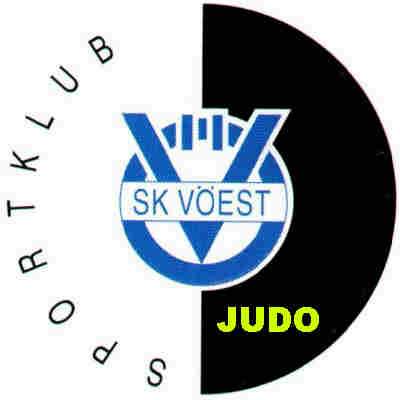 Lauf.Nr.:FamiliennameSure NameVornameFirst NameGeburtsjahrbornGeschlechtSex 
M/WGewichtWeight cat.Setz-Reihungranking12345678910